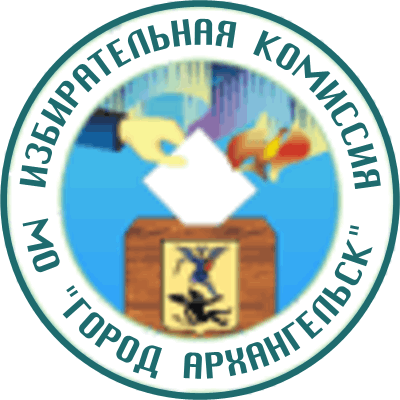 ИЗБИРАТЕЛЬНАЯ  КОМИССИЯМУНИЦИПАЛЬНОГО ОБРАЗОВАНИЯ "ГОРОД АРХАНГЕЛЬСК"(Архангельская городская избирательная комиссия)ПОСТАНОВЛЕНИЕ21 августа  2018 года                                                                    № 24/122О Порядке проведения досрочного голосования в помещениях избирательных комиссий на выборах депутатов Архангельской городской Думы двадцать седьмого созыва	Руководствуясь статьей 65 Федерального закона «Об основных гарантиях избирательных прав и права на участие в референдуме граждан Российской Федерации», статьей 77 областного закона «О выборах в органы местного самоуправлении в Архангельской области», избирательная комиссия муниципального образования «Город Архангельск» постановляет:	1. Утвердить Порядок проведения досрочного голосования в помещениях избирательных комиссий на выборах депутатов Архангельской городской Думы двадцать седьмого созыва (приложение).	2. Территориальным  и участковым избирательным комиссиям города Архангельска при проведении досрочного голосования  строго руководствоваться данным Порядком.	3. Направить настоящее постановление в территориальные избирательные комиссии города Архангельска.Председатель комиссии 	 			             	А.А. КузнецовСекретарь  комиссии            				   	 Е.Н.БерезинаПорядок проведения досрочного голосования в помещенияхизбирательных комиссий на выборах депутатов Архангельской городской Думы двадцать седьмого созыва 1. Общие положения1. 1. В соответствии с пунктом 2 статьи 65 Федерального закона от 12 июня 2002 года N 67-ФЗ "Об основных гарантиях избирательных прав и права на участие в референдуме граждан Российской Федерации" (далее - Федеральный закон) при проведении выборов в органы государственной власти, органы местного самоуправления, если законом не предусмотрено голосование по открепительным удостоверениям, проводится досрочное голосование избирателей не ранее чем за 10 дней до дня голосования.1.2. В соответствии с областным законом «О выборах в органы местного самоуправлении в Архангельской области» (далее – Областной закон), Календарным планом мероприятий по подготовке и проведении выборов депутатов Архангельской городской Думы двадцать седьмого созыва, утвержденным постановлением избирательной комиссии муниципального образования «Город Архангельск» от 22.06.2018 года № 9/34, досрочное голосование проводится: - в помещении территориальных избирательных комиссий города Архангельска (далее - ТИК) за 10 – 4 дней до дня голосования, с 29 августа по 04 сентября 2018 года;- в помещении участковых избирательных комиссий (далее УИК) (не ранее чем за 3 дня до дня голосования), с 05 сентября 2018 года по 08 сентября 2018 года.2. Информирование избирателей о проведениидосрочного голосования2.1. Избирательная комиссия муниципального образования «Город Архангельск» доводит до сведения избирателей города Архангельска по месту их жительства информацию о проведении досрочного голосования - сведения о сроках и местах проведения досрочного голосования, а также основные положения статьи 65 Федерального закона, определяющие основания, по которым избиратель вправе проголосовать досрочно.Избирательная комиссия, муниципального образования «Город Архангельск», вышеуказанную информацию доводит до сведения избирательных объединений, которые принимают участие в выборах депутатов Архангельской городской Думы двадцать седьмого созыва, размещая ее на официальном сайте комиссии в сети Интернет, публикует в газете «Архангельск – город воинской славы»2.2. Перед входом в помещения территориальных и участковых  избирательных комиссий города Архангельска, организующих досрочное голосование, размещается объявление о дате, времени и месте проведения досрочного голосования, а также краткая справочная информация с указанием уважительных причин, при наличии которых избиратель вправе проголосовать досрочно согласно пункту 2 статьи 65 Федерального закона (приложения №№ 1, 2). 3. Организация работы избирательной комиссиипри подготовке и проведении досрочного голосования3.1. Избирательной комиссией муниципального образования «Город Архангельск» постановлением от 21.08.2018 года № 24/121 утвержден график работы территориальных и участковых избирательных комиссий города Архангельска, организующих проведение досрочного голосования. Данный график не позднее чем за 10 дней до начала досрочного голосования размещается на официальном сайте комиссии в сети Интернет, и публикуется в газете «Архангельск – город воинской славы».3.2. После утверждения графика соответствующие избирательные комиссии не позднее дня, предшествующего дню начала проведения досрочного голосования в помещении данной избирательной комиссии, принимают решения, в которых утверждается график дежурства не менее двух членов избирательных комиссий с правом решающего голоса, организующих проведение голосования в каждый из дней проведения досрочного голосования в помещении данной избирательной комиссии. Председатель избирательной комиссии должен обеспечить возможность проведения заседания комиссии для принятия решения в любой из дней проведения досрочного голосования в течение суток, а в день, предшествующий дню голосования, - не позднее времени окончания досрочного голосования.3.3. В день проведения досрочного голосования в помещении избирательной комиссии председатель (либо по его поручению заместитель председателя или секретарь) избирательной комиссии выдает по ведомости (приложения № № 3,4) дежурным членам избирательной комиссии с правом решающего голоса определенное количество избирательных бюллетеней для проведения досрочного голосования, а по истечении времени досрочного голосования члены избирательной комиссии возвращают председателю (заместителю председателя или секретарю) избирательной комиссии по ведомости неиспользованные избирательные бюллетени.3.4. Избирательная комиссия муниципального образования «Город Архангельск закупает определенное количество специальных конвертов с расчетом использования одного конверта одним избирателем, принимающим участие в досрочном голосовании.3.5. На конверте  член ТИК, УИК наносит надпись  «Избирательный участок N __» чернилами черного, синего или фиолетового цветов.3.6. Конверты  вскрываются  путем отрезания одного из краев конверта либо вскрытия иным способом без повреждения вложенных бюллетеней, а также подписей и печатей на местах склейки конверта.3.7. Избирательная комиссия, муниципального образования «Город Архангельск», в связи с  использованием на избирательных участках КОИБ обеспечивает соответствующие ТИК прямоугольными печатями, изготовленными в соответствии с требованиями, установленными Инструкцией о порядке использования технических средств подсчета голосов - комплексов обработки избирательных бюллетеней 2017 на выборах и референдумах, проводимых в Российской Федерации, утвержденной постановлением ЦИК России от 08 февраля  2018 года N 139/1148-7.3.8. Помещения избирательных комиссий, в которых осуществляется досрочное голосование, должны быть своевременно оборудованы и оснащены в соответствии с требованиями пункта 2 статьи 61 Федерального закона, пунктом 3 статьи 77 Областного закона,  с учетом возможности присутствия при проведении досрочного голосования всех членов соответствующей комиссии, наблюдателей, иных лиц, указанных в пункте 3 статьи 30 Федерального закона, в пункте 5 статьи 27 Областного закона.4. Рассмотрение избирательной комиссией заявленияизбирателя о досрочном голосовании4.1. В соответствии с пунктом 6 статьи 65 Федерального закона, пунктом 5 статьи 77 Областного закона, избиратель, голосующий досрочно, подает в соответствующую комиссию заявление, в котором указывает причину досрочного голосования.Избиратель лично подает заявление в избирательную комиссию, которая в данное время проводит досрочное голосование по избирательному участку, на территории которого находится место жительства избирателя. Примерные формы заявления избирателя прилагаются (приложения №№ 5, 6). На заявлении избирателя после получения им избирательного бюллетеня член соответствующей избирательной комиссии указывает дату и время досрочного голосования и ставит свою подпись.4.2. Члены избирательной комиссии с правом решающего голоса рассматривают заявление, сверяют причину, указанную избирателем в заявлении, с перечнем уважительных причин, перечисленных в пункте 2 статьи 65 Федерального закона, при наличии которых избирателю должна быть предоставлена возможность досрочного голосования. Если причина, указанная избирателем в заявлении, не соответствует пункту 2 статьи 65 Федерального закона, то члены избирательной комиссии, принявшие заявление, обязаны проинформировать избирателя о том, что его заявление подлежит рассмотрению на заседании комиссии. Избирательная комиссия в течение суток с момента поступления данного заявления избирателя, а в день, предшествующий дню голосования, не позднее времени окончания досрочного голосования, обязана рассмотреть на заседании комиссии поступившее заявление, незамедлительно оформить в письменном виде свое решение и довести его до сведения заявителя.В случае признания причины заявителя уважительной избирательная комиссия принимает соответствующие организационные меры по участию заявителя в досрочном голосовании.5. Подготовка списка досрочно проголосовавших избирателейв помещении ТИК (ИКМО, ОИК)5.1. В соответствии с пунктом 5 статьи 65 Федерального закона, пунктом 4 статьи 77 Областного закона список досрочно проголосовавших избирателей составляется ТИК отдельно по каждому избирательному участку.На каждом листе этого списка указывается наименование выборов, наименование списка, наименование избирательной комиссии, проводившей досрочное голосование, а также номер избирательного участка, избиратели которого внесены в данный список, и адрес соответствующей участковой избирательной комиссииТребования к оформлению данного списка аналогичны требованиям к оформлению списка избирателей. Список досрочно проголосовавших избирателей составляется в одном экземпляре (приложение № 7). 5.2. При внесении данных избирателя в список досрочно проголосовавших избирателей ТИК обязана проверить соответствие данных голосующего избирателя с его данными во втором экземпляре списка избирателей, составленном в электронном виде.В случае отсутствия записи об этом избирателе во втором экземпляре списка избирателей ТИК включает избирателя в список досрочно проголосовавших избирателей при наличии у него активного избирательного права на основании представленного им паспорта гражданина Российской Федерации или документа, заменяющего паспорт. При этом ТИК должна удостовериться в том, что данный избиратель не проголосовал досрочно ранее, то есть что этот избиратель еще не включен в список досрочно проголосовавших избирателей.5.3. Список досрочно проголосовавших избирателей, составленный ТИК после завершения досрочного голосования в комиссии, его заверения председателем и секретарем ТИК передается по акту соответствующей участковой избирательной комиссии (приложение № 8).О дате, времени и месте передачи избирательных документов, связанных с проведением досрочного голосования, и подписания соответствующих актов должны быть проинформированы все члены ТИК и соответствующей УИК как с правом решающего, так и с правом совещательного голоса, а также иные лица, указанные в пункте 3 статьи 30 Федерального закона.6. Выдача избирателям избирательных бюллетеней. Заполнениеизбирательных бюллетеней6.1. После внесения данных избирателя, голосующего досрочно, в соответствующий список член избирательной комиссии выдает избирателю бюллетени (бюллетень).6.2. Непосредственно перед выдачей на избирательном бюллетене, выдаваемом избирателю, должны быть проставлены подписи двух членов избирательной комиссии с правом решающего голоса и печать комиссии.При использовании на избирательном участке, в список избирателей которого внесен избиратель, голосующий досрочно, КОИБ на бюллетене ставится прямоугольная печать ТИК УИК, изготовленная в соответствии с постановлением ЦИК России от 08 февраля  2018 года N 139/1148-7.6.3. При получении избирательных бюллетеней избиратель расписывается в списке за каждый полученный избирательный бюллетень, член избирательной комиссии ставит в соответствующей графе свою подпись, при этом он поясняет избирателю его дальнейшие действия. При использовании на соответствующем избирательном участке КОИБ члены избирательной комиссии с правом решающего голоса показывают на образце избирательного бюллетеня (приложения №№ 9, 9а) возможную линию сгиба, которая не должна проходить через квадрат, расположенный справа от фамилии, имени, отчества кандидата либо наименования избирательного объединения, и с согласия избирателя сгибает бюллетень перед его выдачей избирателю.6.4. Избиратель проходит в кабину для тайного голосования либо иное место для тайного голосования, заполняет избирательный бюллетень и складывает его по рекомендованным линиям сгиба так, чтобы не было видно содержание заполненного бюллетеня.7. Обеспечение сохранности заполненныхизбирательных бюллетеней7.1. Избиратель после заполнения избирательного бюллетеня получает у члена избирательной комиссии с правом решающего голоса специальный непрозрачный конверт, на лицевой стороне которого членом избирательной комиссии указывается номер избирательного участка, на котором данный избиратель включен в список избирателей. Член избирательной комиссии, выдающий специальные непрозрачные конверты, располагается за отдельным столом, где осуществляется выдача и заклейка конвертов, в непосредственной близости от которого располагаются члены комиссии с правом совещательного голоса, наблюдатели, иные лица, имеющие право присутствовать при проведении досрочного голосования, перечисленные в пункте 3 статьи 30 Федерального закона, пункте 5 статьи 27 Областного закона.7.2. После завершения избирателем процедуры вкладывания заполненных им избирательных бюллетеней в конверт, конверт незамедлительно им заклеивается. При этом на месте склейки на конверте ставят свои подписи два члена комиссии с правом решающего голоса. Члены комиссии, проводящей досрочное голосование, обязаны предложить поставить свои подписи на месте склейки на конверте иным присутствующим членам комиссии с правом решающего и совещательного голоса, наблюдателям (по их желанию).Затем подписи заверяются печатью соответствующей комиссии, после чего конверт передается на хранение секретарю избирательной комиссии. Запечатанный конверт (конверты) с бюллетенями хранится у секретаря соответствующей комиссии: в помещении ТИК до момента передачи в УИК, в помещении УИК - до дня голосования.7.3. Заявления досрочно проголосовавших избирателей и запечатанные конверты должны храниться у секретаря соответствующей комиссии в отдельном сейфе (железном ящике), который должен опечатываться (опломбировываться). В случае невозможности использования для хранения документов о досрочном голосовании отдельного сейфа (железного ящика) эти документы должны помещаться в отдельную папку (коробку), которая опечатывается и хранится в сейфе соответствующей комиссии.8. Отчетность о предоставлении информации о числе избирателей, проголосовавших досрочно.	8.1. Территориальные избирательные комиссии города Архангельска ежедневно предоставляют информацию в избирательную комиссию муниципального образования «Город Архангельск»:	- о количестве проголосовавших избирателей в помещении ТИК за предшествующий день досрочного голосования  -  30.08, 31.08. 2018,  03.09, 04.09, 05.09.2018: в 16.00;  01.09, 02.09. 2018: в 12.00 (с нарастающим итогом);	- о количестве проголосовавших избирателей в помещении УИК по соответствующей ТИК   за предшествующий день   -  06.09, 07.09.2018: в 17.00 (с нарастающим итогом).	8.2. Участковые избирательные комиссии города Архангельска  ежедневно информируют  о количестве проголосовавших избирателей в помещении УИК (время передачи устанавливается ТИК). УИК после завершения времени досрочного голосования 08.09.2018 года до 15.00 предоставляют в соответствующую ТИК информацию по форме (приложение № 11).	8.3. Территориальные избирательные комиссии обобщают информацию, указанную в п.8.2.,  вводят в систему ГАС «Выборы» не позднее 16.00 08.09.2018 года.  9. Организация работы ТИК, УИКв последний день проведения досрочного голосованияв помещениях избирательных комиссий9.1. ТИК после завершения досрочного голосования в этот же день осуществляет сортировку и передачу по избирательным участкам всех документов о проведенном досрочном голосовании по акту о передаче списка досрочно проголосовавших избирателей (приложение № 8) с приобщенными к нему заявлениями избирателей о досрочном голосовании и конвертов с бюллетенями досрочно проголосовавших избирателей. При подготовке акта ТИК обязана обеспечить полное совпадение данных в указанных документах, а также реализовать все требования к оформлению указанных документов.9.2. После подписания акта о получении избирательных документов по проведению досрочного голосования в помещении ТИК участковая комиссия обязана непосредственно после получения списка досрочно проголосовавших избирателей обеспечить внесение в список избирателей отметок о том, что отдельные избиратели проголосовали досрочно в помещении вышестоящей избирательной комиссии – «Проголосовал досрочно в помещении ТИК. Дата голосования», при этом УИК должна сверить запись в списке избирателей, проголосовавших досрочно, который поступил в участковую избирательную комиссию, с записью в заявлении избирателя. Если избиратель, проголосовавший досрочно, отсутствует в списке избирателей на избирательном участке, его фамилия, имя, отчество и место жительства вносятся в список избирателей под очередным порядковым номером с проставлением отметки «Проголосовал досрочно в помещении ТИК. Дата голосования».9.3. После этого УИК обязана определить число избирателей данного избирательного участка, проголосовавших досрочно, в процентах от числа избирателей, внесенных в список избирателей данного избирательного участка, и провести заседание по вопросу готовности УИК к открытию помещения для голосования и обеспечения голосования избирателей в день голосования. 10. Организация работы УИК в день голосованияпри вскрытии конвертов с избирательными бюллетенями,заполненными избирателями, проголосовавшими досрочно10.1. В день голосования председатель УИК перед началом голосования, но после подготовки и включения в режим голосования КОИБ (при их использовании), в присутствии членов УИК, наблюдателей, иных лиц, указанных в пункте 3 статьи 30 Федерального закона, пункте 5 статьи 27 Областного закона, сообщает о числе избирателей, включенных в список избирателей на данном избирательном участке, проголосовавших досрочно. Данная информация размещается на информационном стенде УИК (приложение № 10).После этого председатель участковой комиссии предъявляет присутствующим для визуального ознакомления запечатанные конверты с бюллетенями, вскрывает поочередно каждый конверт (начиная с конвертов, полученных от ТИК, достает избирательные бюллетени, также предъявляя их для визуального ознакомления присутствующим. В случае, если количество избирателей, проголосовавших досрочно, превысило один процент от числа избирателей, внесенных в список избирателей (но не менее десяти избирателей), председатель УИК объявляет об этом присутствующим и проставляет на оборотной стороне каждого избирательного бюллетеня, извлеченного из этих конвертов, печать УИК, после чего, соблюдая тайну волеизъявления избирателя, опускает бюллетени в стационарный ящик для голосования либо в КОИБ (в случае его использования), при этом печать не должна просвечиваться в зонах маркера, прямоугольной печати комиссии и квадратов для проставления знаков волеизъявления избирателей.В ходе вскрытия конвертов должны обеспечиваться требования пункта 15 статьи 65 Федерального закона.10.2. Все вскрытые конверты, в которых находились избирательные бюллетени, заполненные избирателями, проголосовавшими досрочно, сохраняются и в дальнейшем упаковываются в отдельный пакет, на котором делается надпись «Конверты для бюллетеней, используемых при досрочном голосовании» с указанием их количества. Данный пакет упаковывается и хранится вместе с избирательными бюллетенями.ОБЪЯВЛЕНИЕДОСРОЧНОЕ ГОЛОСОВАНИЕ в ________________________ территориальной избирательной комиссии,  г. Архангельск (г. Архангельск, ул. _________, каб.__ , тел. ______________)С 29 августа по 04 сентября 2018 года: в будние дни с 16.00 до 20.00, в субботу и воскресенье с 10.00 до 14.00.Уважительными причинами, при наличии которых избиратель ВПРАВЕ проголосовать досрочно, являются:Отпуск;Командировка;Режим трудовой и учебной деятельности;Выполнение государственных обязанностей;Выполнение общественных обязанностей;Состояние здоровья;Иные уважительные причины.ОБЪЯВЛЕНИЕДОСРОЧНОЕ ГОЛОСОВАНИЕ ИЗБИРАТЕЛЕЙ ПРОВОДИТСЯС 05 сентября по  08  сентября 2018 года в  кабинете № _________в помещении участковой  избирательной комиссии избирательного участка № ________  по адресу: г. Архангельск, _____________________________________________________________Часы работы УИК:  рабочие дни - с 16.00 до 20.00, суббота  08 сентября 2018 года - с 10.00 до 14.00Уважительными причинами, при наличии которых избиратель вправе проголосовать досрочно, являются: Отпуск;Командировка;Режим трудовой и учебной деятельности;Выполнение государственных обязанностей;Выполнение общественных обязанностей;Состояние здоровья;Иные уважительные причины Участковая  избирательная комиссия избирательного участка № ___Выборы депутатов Архангельской городской Думы двадцать седьмого созыва 09 сентября 2018 года___________________________территориальная избирательная комиссия, г. АрхангельскАрхангельская область, г. Архангельск, ___________________________________________Журналвыдачи избирательных бюллетеней для проведения досрочного голосования   дежурным членам ______________________________ территориальной избирательной комиссии, г. Архангельск Секретарь комиссии                           __________________		_______________          ____________________________________                                                                (дата) 	 			      (подпись)                (фамилия, инициалы)
Выборы депутатов Архангельской городской Думы двадцать седьмого созыва 09 сентября 2018 годаУчастковая избирательная комиссия избирательного участка № __________Архангельская область, г. Архангельск, ___________________________________________ Журналвыдачи избирательных бюллетеней для проведения досрочного голосования   дежурным членам участковой избирательной комиссии избирательного участка № ______ Секретарь комиссии __________________		_______________                       ____________________________________                                   (дата) 	 			      (подпись)                                                             (фамилия, инициалы)							В ______________________________ 								территориальную  избирательную комиссию, 							г. Архангельск							от ___________________________________							_____________________________________,                                               					фамилия, имя, отчество                                         				проживающего(ей) по адресу:                                         					 										       	          _______________________________________                                                                          	        _________________________________________ЗАЯВЛЕНИЕ    	В  связи с тем, что я буду отсутствовать по месту жительства и не смогу прибыть в день голосования 09 сентября 2018 года  в помещение для голосования избирательного участка по месту жительства по причине _________________________________________________________________________________________________________________________________________________________________________________________________________________________________________________________________________________________________________________________________________________________________________________________________________________________________________указать причинупрошу предоставить  мне возможность проголосовать досрочно. _____________                             _______________________      дата                                                                                             подпись	Выданы бюллетени (бюллетень) в помещении  ТИК  по выборам депутатов Архангельской городской Думы двадцать седьмого созыва по единому избирательному округу и одномандатному избирательному округу № ______.___________________      ______________________     _______________________       дата                                                время                              подпись члена ТИКПримечание: 1) На заявлении также делается отметка о получении избирательного бюллетеня взамен испорченного. 2) если избиратель при заполнении избирательного бюллетеня воспользовался помощью другого лица, на заявлении делается отметка об этом с указанием фамилии, имени и отчества, серии и номера паспорта или документа, заменяющий паспорт гражданина, лица, оказавшего помощь избирателю. 						  В участковую избирательную комиссию						     избирательного участка № ________                                                                        	  от _________________________________                                         			      ___________________________________,                                               					фамилия, имя, отчество                                         				проживающего(ей) по адресу:                                         					 											      ____________________________________																		      		____________________________________ЗАЯВЛЕНИЕ    	В  связи с тем, что я буду отсутствовать по месту жительства и не смогу прибыть в день голосования 09 сентября 2018 года  в помещение для голосования избирательного участка по месту жительства по причине ____________________________________________________________________________________________________________________________________________________________________________________________________________________________________________________________________________________________________________________________________________________указать причинупрошу предоставить  мне возможность проголосовать досрочно. __________                             _______________________      дата                                                                                   подпись	Выданы бюллетени (бюллетень) в помещении  УИК избирательного участка                № ______ по выборам депутатов Архангельской городской Думы двадцать седьмого созыва по единому избирательному округу и одномандатному избирательному округу № ______.___________________      ______________________     _______________________       дата                                                время                              подпись члена УИКПримечание: 1) На заявлении также делается отметка о получении избирательного бюллетеня взамен испорченного. 2) если избиратель при заполнении избирательного бюллетеня воспользовался помощью другого лица, на заявлении делается отметка об этом с указанием фамилии, имени и отчества, серии и номера паспорта или документа, заменяющий паспорт гражданина, лица, оказавшего помощь избирателю.                     В Ы Б О Р Ы депутатов Архангельской городской Думы двадцать седьмого  созыва СПИСОК ДОСРОЧНО ПРОГОЛОСОВАВШИХ ИЗБИРАТЕЛЕЙв помещении ______________территориальной избирательной комиссии, г. Архангельск по избирательному участку № ______Архангельская область, ________________________________________________________________________________________________________________________________________________,(адрес помещения для голосования избирательного участка: район, город, район в городе, поселок, село, улица, дом)образованному для проведения голосования и подсчета голосов избирателей на выборах депутатов Архангельской городской Думы двадцать седьмого  созываНа последней странице списка вноСится запись:Итого В списОК ВКЛЮЧЕНО _______ ДОСРОЧНО ПРОГОЛОСОВАВШИХ избирателейМПАКТо передаче списка досрочно проголосовавших избирателей_____________________ территориальная избирательная комиссия, г. Архангельск  передала участковой избирательной комиссии избирательного участка № ______:1) список досрочно проголосовавших избирателей по избирательному участку № ______   на 1 листе;2) заявления избирателей о досрочном голосовании в количестве  _____  шт.;3) конверты с бюллетенями досрочно проголосовавших избирателей в количестве ___  шт.В Ы Б О Р Ыдепутатов Архангельской городской Думы двадцать седьмого  созываИЗБИРАТЕЛЬНЫЙ УЧАСТОК № ______
Сведенияо проведении досрочного голосованияАрхангельская областьВыборы депутатов Архангельской городской Думы двадцать седьмого созыва(по состоянию на __ _______ 20__ года)*Данные передаются и вводятся только по единому избирательному округуПриложение  к постановлению избирательной комиссии муниципального образования «Город Архангельск» от 21.08.2018 года № 24/122Приложение № 1 к Порядку проведения досрочного голосования в помещениях избирательных комиссий на выборах депутатов Архангельской городской Думы двадцать седьмого созыва Приложение № 2 к Порядку проведения досрочного голосования в помещениях избирательных комиссий на выборах депутатов Архангельской городской Думы двадцать седьмого созыва Приложение № 3 к Порядку проведения досрочного голосования в помещениях избирательных комиссий на выборах депутатов Архангельской городской Думы двадцать седьмого созыва №п/пОтметка о выдаче избирательных бюллетеней Отметка о выдаче избирательных бюллетеней Отметка о выдаче избирательных бюллетеней Подпись председателя (секретаря) ТИК, выдавшего дежурному члену комиссии избирательные бюллетени Фамилия и подпись дежурного члена ТИК, получившего избирательные бюллетениОтметка о сдаче избирательных бюллетеней  по окончании дежурстваОтметка о сдаче избирательных бюллетеней  по окончании дежурстваПодпись дежурного члена ТИК, передавшего избирательные бюллетениПодпись председателя (секретаря) ТИК, принявшего у дежурного члена комиссии избирательные бюллетени №п/пдатавремяколичествоПодпись председателя (секретаря) ТИК, выдавшего дежурному члену комиссии избирательные бюллетени Фамилия и подпись дежурного члена ТИК, получившего избирательные бюллетенивремяколичествоПодпись дежурного члена ТИК, передавшего избирательные бюллетениПодпись председателя (секретаря) ТИК, принявшего у дежурного члена комиссии избирательные бюллетени Приложение № 4 к Порядку проведения досрочного голосования в помещениях избирательных комиссий на выборах депутатов Архангельской городской Думы двадцать седьмого созыва №п/пОтметка о выдаче избирательных бюллетеней Отметка о выдаче избирательных бюллетеней Отметка о выдаче избирательных бюллетеней Подпись председателя (секретаря) УИК, выдавшего дежурному члену комиссии избирательные бюллетени Фамилия и подпись дежурного члена УИК, получившего избирательные бюллетениОтметка о сдаче избирательных бюллетеней  по окончании дежурстваОтметка о сдаче избирательных бюллетеней  по окончании дежурстваПодпись дежурного члена УИК, передавшего избирательные бюллетениПодпись председателя (секретаря) УИК, принявшего у дежурного члена комиссии избирательные бюллетени №п/пдатавремяколичествоПодпись председателя (секретаря) УИК, выдавшего дежурному члену комиссии избирательные бюллетени Фамилия и подпись дежурного члена УИК, получившего избирательные бюллетенивремяколичествоПодпись дежурного члена УИК, передавшего избирательные бюллетениПодпись председателя (секретаря) УИК, принявшего у дежурного члена комиссии избирательные бюллетени Приложение № 5 к Порядку проведения досрочного голосования в помещениях избирательных комиссий на выборах депутатов Архангельской городской Думы двадцать седьмого созыва Приложение № 6 к Порядку проведения досрочного голосования в помещениях избирательных комиссий на выборах депутатов Архангельской городской Думы двадцать седьмого созыва Приложение № 7 к Порядку проведения досрочного голосования в помещениях избирательных комиссий на выборах депутатов Архангельской городской Думы двадцать седьмого созыва ИЗБИРАТЕЛЬНЫЙ УЧАСТОК № _______________СТРАНИЦА №__Архангельская область, ________________________________________________________________________________(общая часть адреса места жительства)№п/пФамилия, имя, отчестВоГод рождения(в ВОЗРАСТЕ 18 лет –ДОПОЛНИТЕЛЬНОДЕНЬ И МЕСЯЦрождения)Адрес места ЖИТЕЛЬСТВАСерия и номер (НОМЕР) паспорта или документа, заменяющего паспорт гражданинаПодпись избирателя  за полученый избиртаельный бюллетенЬПодпись избирателя  за полученый избиртаельный бюллетенЬПОДПИСЬ ЧЛЕНАИЗБИРАТЕЛЬНОЙКОМИССИИ, ВЫДАВШЕГОИЗБИРАТЕЛЬНЫЕБЮЛЛЕТЕНИОсобые отметкипо единому округупо одномандатному округуПредседатель _______________________________территориальнойизбирательной комиссии,г. Архангельск______________________________________________________________________(подпись)(фамилия, инициалы)Секретарь _______________________________территориальнойизбирательной комиссии,г. Архангельск__________________________(подпись)__________________________________________фамилия, инициалы)Приложение № 8 к Порядку проведения досрочного голосования в помещениях избирательных комиссий на выборах депутатов Архангельской городской Думы двадцать седьмого созыва Дата передачи  05  сентября  2018 годаПредседатель  _________________ территориальной избирательной комиссии, г. Архангельск ___________________ подпись______________инициалы, фамилия МПЧлены_________________ территориальной избирательной комиссии,г. Архангельск____________________                 подпись_________________инициалы, фамилия_____________________________________подписьинициалы, фамилияПредседатель участковой избирательной комиссии избирательного участка № ______МП____________________подпись____________________инициалы, фамилияЧлены участковой избирательной комиссии_______________________________________подписьинициалы, фамилия_______________________________________подписьинициалы, фамилияПриложение № 9 к Порядку проведения досрочного голосования в помещениях избирательных комиссий на выборах депутатов Архангельской городской Думы двадцать седьмого созыва Приложение № 9 а к Порядку проведения досрочного голосования в помещениях избирательных комиссий на выборах депутатов Архангельской городской Думы двадцать седьмого созыва Приложение № 10 к Порядку проведения досрочного голосования в помещениях избирательных комиссий на выборах депутатов Архангельской городской Думы двадцать седьмого созыва Число избирателей, включенных в список избирателей на избирательном участке № _______, проголосовавших досрочноПриложение № 11 к Порядку проведения досрочного голосования в помещениях избирательных комиссий на выборах депутатов Архангельской городской Думы двадцать седьмого созыва N п/пНомер (наименование и номер) избирательной комиссииЧисло бюллетеней, выданных избирателям, проголосовавшим досрочно в помещении ТИК Число бюллетеней, выданных избирателям, проголосовавшим досрочно в УИКОбщее число бюллетеней, выданных избирателям, проголосовавшим досрочно12345УИК N 1УИК N 2......Итого______________ТИК,г. Архангельск